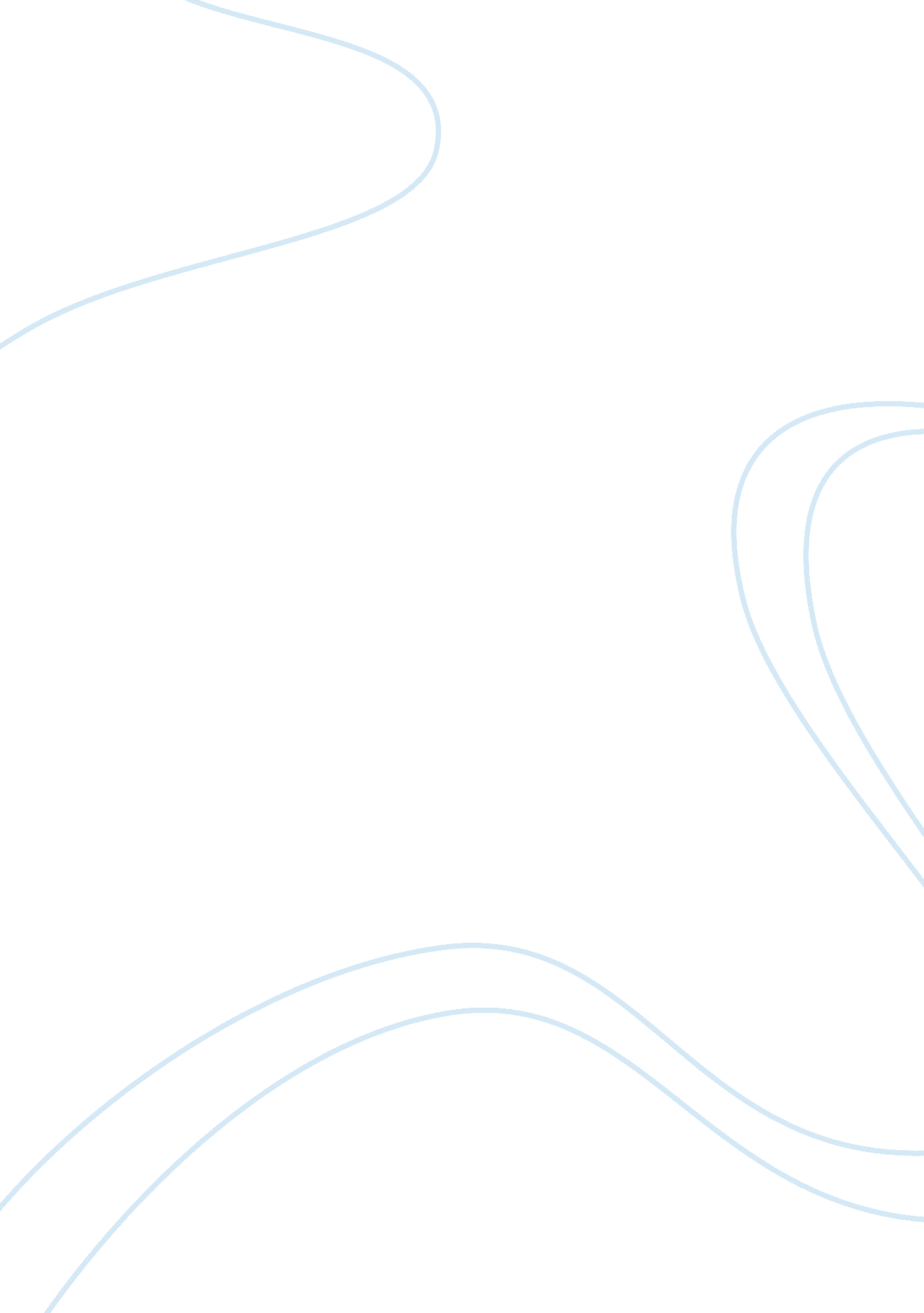 Married women on condom use health and social care essayHealth & Medicine, Pregnancy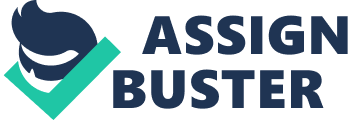 This survey aims to research perceptual experience and attitude of married adult females on rubber usage to forestall HIV & A ; AIDS, and to understand how this perceptual experience and attitudes influence rubber usage pattern among married adult females. However, there are some restrictions of this survey. The restriction of this survey is on the range of country, figure of respondent who interviewed and besides in term of the limited clip to carry on the survey. Therefore, the consequence and decisions must be considered as preliminary findings. 5. 1. Decision Specific decisions of this survey are as follows: This survey finds that HIV & A ; AIDS cognition on married adult females is low. The low HIV cognition is caused by limited entree of married adult females on HIV & A ; AIDS information, so they merely get the HIV information from telecasting particularly intelligence and some documentaries, such as soap opera, which is the quality of the information, is sometimes inaccurate. The determination from this survey shows that married adult females have low hazard perceptual experience because they belief that they do n't make something in hazard, or they said they belief their hubby, so they non make pattern safer sex ( condom usage ) . This low perceptual experience is caused by low cognition of HIV and ne'er sees people who have HIV make married adult females feel that HIV is happened in `` other '' people, non in them. This survey finds that rubber cognition on married adult females is low. Percept that rubber is something absurd is one of the manner married adult females show that rubber is something unusual and unfamiliar for them. The other misperception is for married adult females, rubber is indistinguishable with contraceptive method, even though rubber usage in FSW, and they still think it related to forestall gestation. In add-on, from one of focal point group treatment in low instruction and immature married adult females, they raised the sentiment that another sort of contraceptive method method besides has the similar map as rubber to forestall HIV & A ; AIDS transmittal. The determination from this survey shows that the high degree of instruction, more likely to hold self efficaciousness that affect the manner of communicating, they feel more confident to discourse with the partner about gender, include communicating about HIV and rubber usage. While the respondent from low degree instruction told that for them, discourse about rubber to conserve is forbidden. However, in term of rubber usage, they can negociate to conserve, but the concluding determination is depend on the hubby, and in the degree of attitude this survey found some married adult females agree to utilize rubber for double protection, but when one ask about their purpose to utilize rubber, they said the have no purpose at all to utilize rubber because hubby do n't wish to utilize rubber. This statement make clear that in the twosome relationship particularly matrimony, hubby is have a strong influence on determination doing procedure related rubber usage. This related to sentiment of married adult females that work forces is afamilyleader, and married adult females have belief that the good married woman is who follow what hubby want. This survey found that no 1 usage rubber to forestall HIV & A ; AIDS. Even though they who have possible high hazard, cipher usage rubber to forestall HIV & A ; AIDS. The ground of non utilizing rubbers is varied, that is they feel non at hazard so no demand to utilize rubber to forestall HIV & A ; AIDS, hubby do n't desire to utilize rubber, rubber usage struggle with the desire to reproduction, rubber can do some practical job, rubber interrupt sexual activity. However, married adult females raised some ground or state of affairs they will be agree to utilize rubber, when they can non utilize another sort of prophylactic method except rubber, or in the state of affairs they do non utilize any other prophylactic methods ( for illustration: after giving birth ) , when they perceived a demand of protection from the disease, and for funny reasoned. 5. 2 Recommendations 5. 2. 1 Policy Recommendations Based on the findings, cognition on HIV/AIDS on married adult females is remains low, it is related to limited entree of married adult females on HIV & A ; AIDS information. The Ministry ofHealth, HIV/AIDS Commission and NGOs should beef up runs or circulating information and cognition on HIV/AIDS through telecasting, wireless, cyberspace or web site, newspaper, and magazine to increase married adult females 's cognition. The findings revealed that married adult females cognition of rubber is really low, this taking to misperception about rubber. Almost of married adult females identify rubber as prophylactic method, non in the disease bar country. The Ministry of Health, HIV/AIDS Commission and NGOs should beef up runs or circulating information and cognition on rubber usage through telecasting, wireless, cyberspace or web site, newspaper, and magazine to increase adult females 's cognition. The determination shows work forces have a large part on determination doing procedure on rubber usage in all features of married adult females. The Ministry of Health, Ministry ofEducation, AIDS Commission and National Family Planning and Population Board should beef up promote information, instruction and communicating and behavior alteration communicating plans which target high hazard adult male which can assist them increase their cognition about safe sex including STIs and HIV/AIDS. And besides adult females 's authorization plans are really of import to better their ability to pass on with their hubbies on sexual behaviour and safe sex. Therefore, the Ministry of Women Empowerment andChild Protection, NGOs ( Non-Governmental Organizations ) and societal groups should carry on adult females 's empowerment plans. The determination shows that perceived hazard of HIV & A ; AIDS among married adult females is low, and no 1 in this survey utilizing rubber even have purpose to utilize rubber to forestall HIV & A ; AIDS. The Ministry of Health, Ministry of Education, AIDS Commission and National Family Planning and Population Board should beef up promote information, instruction and communicating and behavior alteration communicating plans which target married adult females which can assist them increase their cognition about safe sex including HIV/AIDS, particularly foregrounding the exposure of adult females who get HIV infection from promiscuous spouses which can promote them to hold safe sexual behaviour. It can promote and advance gender equity and generative wellness rights. 5. 2. 2 Recommendations for Further Researchs Research on status, cognition, perceptual experience, attitude, and behaviour on the married adult females is still limited, particularly among high hazard adult male 's regular spouses whose hazard perceptual experience is low but whose hazard is related to the behaviour of their hubby. Including rubber usage as one of HIV & A ; AIDS bar methods will finish the image in turn toing married adult females 's job and demands sing their sexual behaviour. Future research has to analyze and turn to affectional and contextual issues in disease spread and bar in context of matrimony, including household wellness and cultural facet of gender and power, in the attempts to hold the spread of HIV infection. 